OBRAZAC DOKAZA – POPIS ISPORUKAPOPIS ISPORUKA*Obvezno naznačiti valutu iznosa isporukeOvime potvrđujemo da su sve ugovorene obveze sukladno gore navedenim ugovorima izvršene uredno, u skladu s pravilima struke i u zadanim rokovima.  	Za gospodarski subjekt:	______________________________	ime i prezime ovlaštene osobe gospodarskog subjekta	______________________________	potpisDatum: ___.___.2020.	R.br.Naziv druge ugovorne stranePredmet isporukeIznos bez PDV*Vrijeme isporuke 1.2.3.4.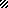 